When it comes to PPE, leg and foot protection is not as important as making sure to remember your hard hat, safety glasses or gloves.TrueFalseWorkers can be exposed to hazards that might injure their feet whenwalking in areas with sharp objects, such as nails.operating tools such as tampers or jack hammers.lifting or working with heavy objects.all of the above.OSHA requires that adequate foot protection be used whenever the work conditions pose hazards that could cause a foot injury.TrueFalseUsing some tools such as jack hammers and tampers may require the addition ofchemical resistant rubber boots.metatarsal protection.paper boot covers.none of the above.Boot covers or 				 should be worn when working with wet concrete or cement and similar chemical containing materials.chemical resistant rubber boots.metatarsal protection.paper boot covers.none of the above.When it comes to PPE, leg and foot protection is not as important as making sure to remember your hard hat, safety glasses or gloves.True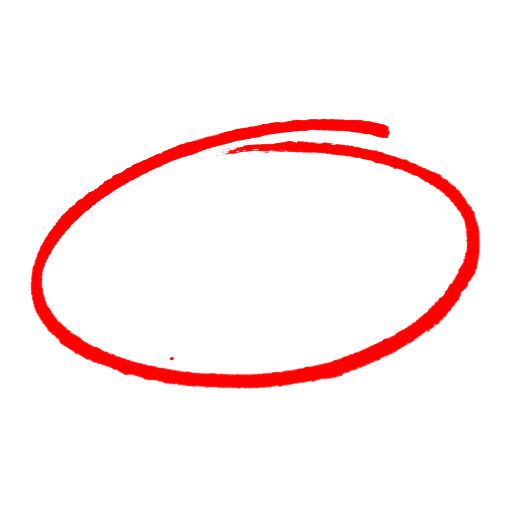 FalseWorkers can be exposed to hazards that might injure their feet whenwalking in areas with sharp objects, such as nails.operating tools such as tampers or jack hammers.lifting or working with heavy objects.all of the above. OSHA requires that adequate foot protection be used whenever the work conditions pose hazards that could cause a foot injury.TrueFalseUsing some tools such as jack hammers and tampers may require the addition ofchemical resistant rubber boots.metatarsal protection.paper boot covers.none of the above.Boot covers or 				 should be worn when working with wet concrete or cement and similar chemical containing materials.chemical resistant rubber boots.metatarsal protection.paper boot covers.none of the above.SAFETY MEETING QUIZSAFETY MEETING QUIZ